Perfume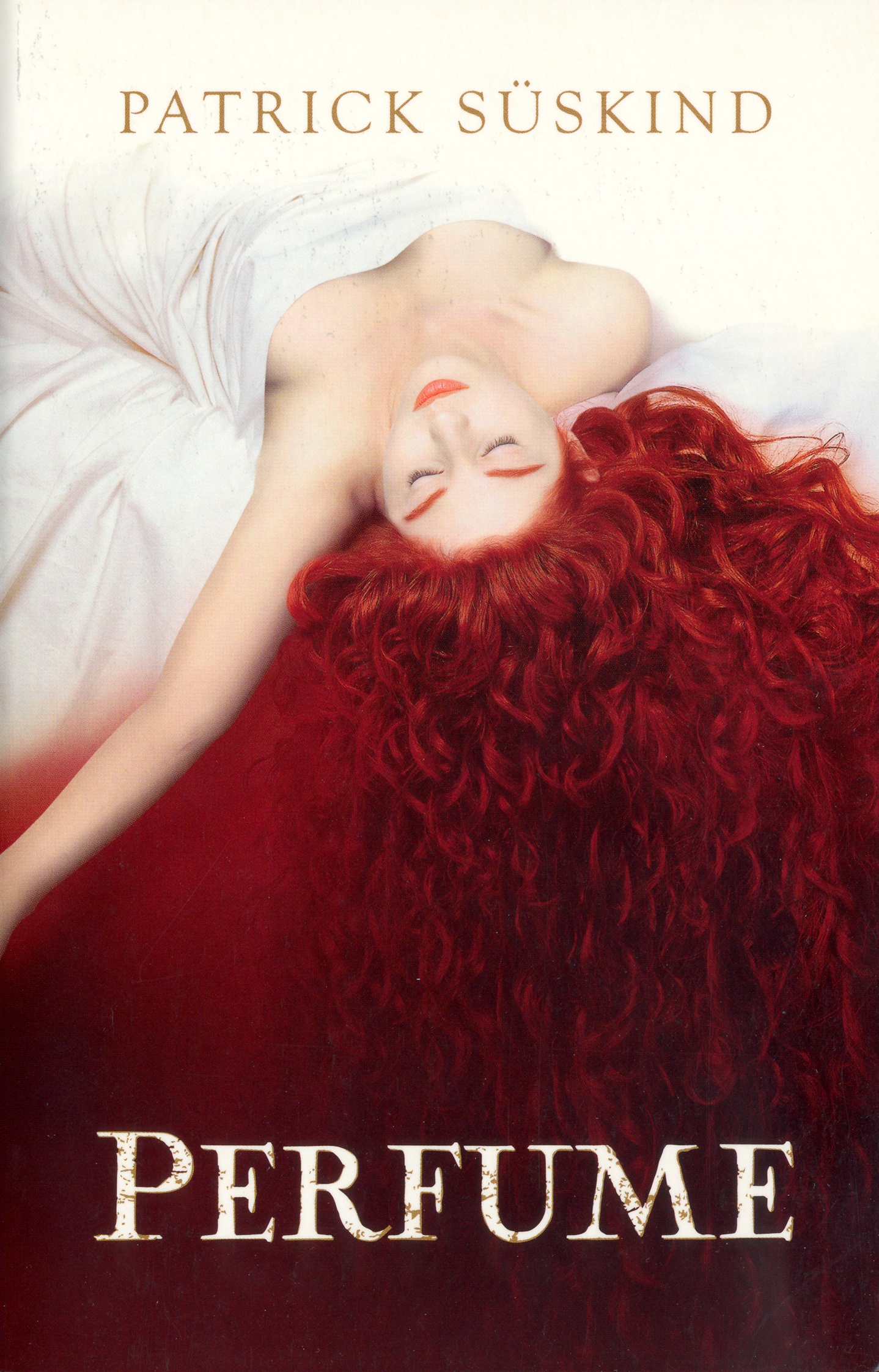 Here you can find the opening chapters of the novel, Perfume: The Story of a Murderer by Patrick Suskind.https://www.bookbrowse.com/excerpts/index.cfm/book_number/1836/perfumePerfume explores human nature and questions how much of our response to others is linked to our sense of smell. It is set in France in themed-18th century during the rise of the Bourgoisie (middle-class). Perfume crosses genres, it has elements of historical realism and elements of fantasy and satirical exaggeration. Read the first chapter and answer the questions below:Suskind draws you in to the world of France in the mid 1700s in the opening chapter. What is your emotional response to this place? Why?How does the composer represent the world into which his protagonist is born?How would you describe this world? Provide examples to support your observations.What values are embedded in the culture of this world? Support your observations with evidence from the text.Is this a valuable or worthwhile world to explore? Support your argument with reason and discussion.Analyse and evaluate the ways Patrick Suskind has shaped the audience’s perception of his literary world in the opening of Perfume. (This requires at least a page length response).